TRIVIS - Střední škola veřejnoprávní a Vyšší odborná škola prevence kriminality 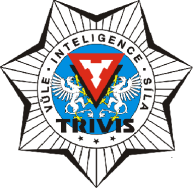 a krizového řízení Praha,s. r. o.Hovorčovická 1281/11 182 00  Praha 8 - Kobylisy OR  vedený Městským soudem v Praze, oddíl C, vložka 50353Telefon a fax: 283 911 561          E-mail : vos@trivis.cz                IČO 25 10 91 38Termíny zápočtů a zkoušek – Mgr. Marcela Hronová, MBA3.AV, 3.AVA a 3.KPK – Požární ochrana a prevence09.05.2023  od 09:00-14:00 – uč. 3.AVA   ( přednostně pro studenty kombinovaného studia )15.05.2023  od 09:00-14:00 – uč. 3.AVA22.05.2023  od 10:00-13:00 – uč. 3.AVA29.05.2023  od 10:00-13:00– uč. 1.AV05.06.2023  od 10:00-13:00 – uč. 3.AVA   (opravný termín)